
                                 Province of the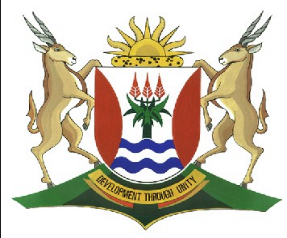 EASTERN CAPEEDUCATIONDIRECTORATE SENIOR CURRICULUM MANAGEMENT (SEN-FET)HOME SCHOOLING SELF-STUDY WORKSHEET HOME ANSWER SHEETQuestion 11.1 Bulk Carriers, Containerships, Passengerships											(3)1.2 Craned handysized bulk carrierPanamax MaxMultipurpose cargo vesselDredgerCoastal tankerHandysize															(6)1.3Homogenous Cargo														(2)It is the vessel that carries/transports cargo from one to another								(2)Suezmax can transit through suez canal and capsize can transit through Cape of Good hope or Cape Horn																			(2)1.4FerriesRo-RoHoldGallyTon-Miles															(5)SUBJECTMARITIME ECONOMICSGRADE10DATE26/05/20TOPICANSWERS TO TYPES OF SHIPS AND TERMINOLOGYTERM 1REVISIONXTERM 2 CONTENTX